Профилактическая операция «Новый год»С 1 декабря 2022 года, в преддверии новогодних и рождественских праздников,  сотрудники МЧС России по Свердловской области приступили к обеспечению безопасности праздничных мероприятий. В рамках профилактической операции «Новый год» государственные инспектора по пожарному надзору проводят обследования объектов, на которых будут организованы массовые мероприятия посвященные Новому году. Проведут дополнительные инструктажи и практические занятия по правилам пользования первичными средствами пожаротушения и действиям в случае пожара. Также специалисты навестят точки продажи пиротехники – в них проверят сертификаты на продукцию, противопожарные расстояния, наличие и исправность пожарной сигнализации.Не останется без внимания и частный сектор, в котором огнеборцы будут проводить профилактические беседы с жителями.Профилактическая операция «Новый год» продлится до 9 января 2023 года.60 ПСЧ 54 ПСО ФПС ГПС ГУ МЧС России по Свердловской области 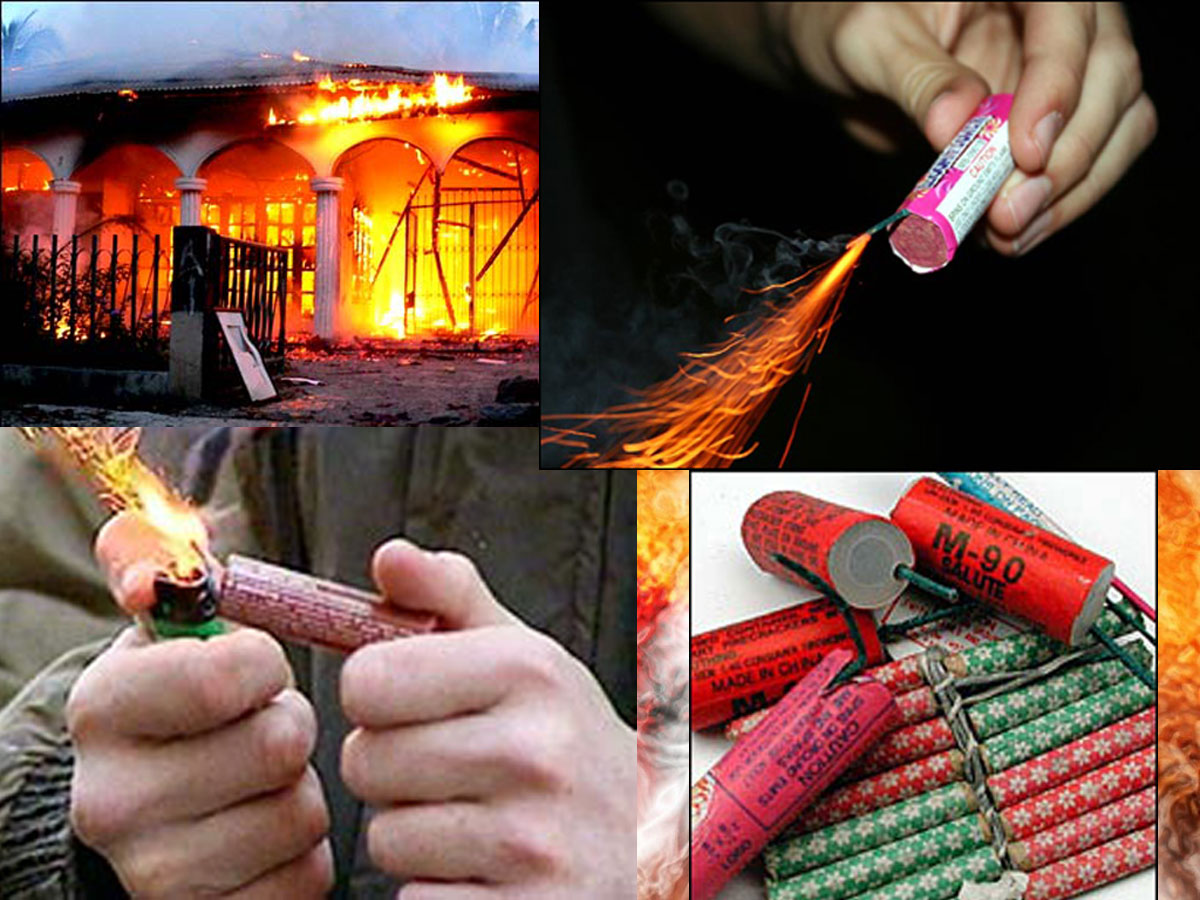 